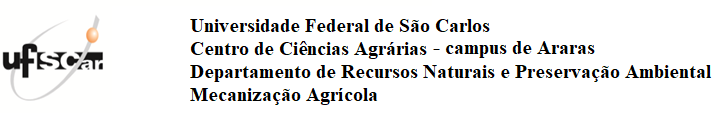 Webinar: https://meet.google.com/ydq-afqj-wfmII SEMINÁRIO SOBRE TÉCNICAS AVANÇADAS EM AGRICULTURA DE PRECISÃO“O futuro se faz presente”7 de outubro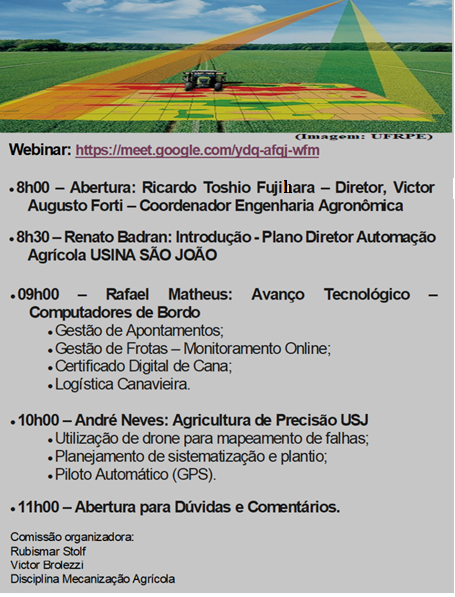 